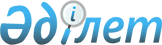 О внесении изменений в некоторые приказы Министерства индустрии и инфраструктурного развития Республики КазахстанПриказ и.о. Министра индустрии и инфраструктурного развития Республики Казахстан от 19 августа 2020 года № 436. Зарегистрирован в Министерстве юстиции Республики Казахстан 27 августа 2020 года № 21134
      Примечание ИЗПИ!
Настоящий приказ вводится в действие c 1 июля 2020 года.
      ПРИКАЗЫВАЮ:
      1. Утвердить прилагаемый перечень некоторых приказов Министерства индустрии и инфраструктурного развития Республики Казахстан, в которые вносятся изменения.
      2. Комитету транспорта Министерства индустрии и инфраструктурного развития Республики Казахстан в установленном законодательством порядке обеспечить:
      1) государственную регистрацию настоящего приказа в Министерстве юстиции Республики Казахстан;
      2) размещение настоящего приказа на интернет-ресурсе Министерства индустрии и инфраструктурного развития Республики Казахстан.
      3. Контроль за исполнением настоящего приказа возложить на курирующего вице-министра индустрии и инфраструктурного развития Республики Казахстан.
      4. Настоящий приказ вводится в действие c 1 июля 2020 года и подлежит официальному опубликованию.
      "СОГЛАСОВАН"
Министерство финансов
Республики Казахстан
"__"___________20___ года
      "СОГЛАСОВАН"
Министерство национальной экономики
Республики Казахстан
"__"___________20___ года Перечень некоторых приказов Министерства индустрии и инфраструктурного развития Республики Казахстан, в которые вносятся изменения
      1. Внести в приказ исполняющего обязанности Министра по инвестициям и развитию Республики Казахстан от 24 февраля 2015 года № 166 "Об утверждении Правил субсидирования убытков перевозчика, связанных с осуществлением пассажирских перевозок по социально значимым сообщениям" (зарегистрирован в Реестре государственной регистрации нормативных правовых актов за № 11540, опубликован 27 июля 2015 года в информационно-правовой системе "Әділет") следующее изменение:
      в Правилах долгосрочного субсидирования расходов перевозчика, связанных с осуществлением перевозок пассажиров по социально значимым сообщениям, утвержденных указанным приказом:
      пункт 13-2 изложить в следующей редакции:
      "13-2. В период действия режима чрезвычайного положения и (или) форс-мажорных обстоятельств при вынужденном приостановлении пассажирских и пригородных поездов субсидированию подлежат фактические статьи расходов, указанных в пункте 13 настоящих Правил, а также расходы по заработной плате и социальным отчислениям.".
      2. В приказе Министра индустрии и инфраструктурного развития Республики Казахстан от 22 апреля 2020 года № 218 "Об утверждении Методики определения объемов долгосрочного субсидирования расходов оператора локомотивной тяги в пассажирском движении по социально значимым сообщениям" (зарегистрирован в Реестре государственной регистрации нормативных правовых актов № 20468, опубликован 24 апреля 2020 года в Эталонном контрольном банке нормативных правовых актов Республики Казахстан):
      пункт 4 изложить в следующей редакции:
      "4. Настоящий приказ вводится в действие с 1 декабря 2020 года и подлежит официальному опубликованию.".
      3. В приказе Министра индустрии и инфраструктурного развития Республики Казахстан от 24 апреля 2020 года № 230 "Об утверждении Правил долгосрочного субсидирования расходов оператора локомотивной тяги в пассажирском движении по социально значимым сообщениям" (зарегистрирован в Реестре государственной регистрации нормативных правовых актов № 20559, опубликован 11 мая 2020 года в Эталонном контрольном банке нормативных правовых актов Республики Казахстан):
      пункт 4 изложить в следующей редакции:
      "4. Настоящий приказ вводится в действие с 1 декабря 2020 года и подлежит официальному опубликованию.".
      4. В приказе Министра индустрии и инфраструктурного развития Республики Казахстан от 27 апреля 2020 года № 236 "О внесении изменений и дополнений в приказ исполняющего обязанности Министра по инвестициям и развитию Республики Казахстан от 24 февраля 2015 года № 166 "Об утверждении Правил долгосрочного субсидирования расходов перевозчика, связанных с осуществлением перевозок пассажиров по социально значимым сообщениям" (зарегистрирован в Реестре государственной регистрации нормативных правовых актов № 20519, опубликован 30 апреля 2020 года в Эталонном контрольном банке нормативных правовых актов Республики Казахстан):
      пункт 4 изложить в следующей редакции:
      "4. Настоящий приказ вводится в действие с 1 декабря 2020 года и подлежит официальному опубликованию.".
      5. В приказе Министра индустрии и инфраструктурного развития Республики Казахстан от 28 мая 2020 года № 316 "О внесении изменений и дополнения в приказ исполняющего обязанности Министра по инвестициям и развитию Республики Казахстан от 24 февраля 2015 года № 167 "Об утверждении методики определения объемов долгосрочного субсидирования расходов перевозчиков, осуществляющих перевозки пассажиров по социально значимым сообщениям" (зарегистрирован в Реестре государственной регистрации нормативных правовых актов № 20778, опубликован 3 июня 2020 года в Эталонном контрольном банке нормативных правовых актов Республики Казахстан):
      пункт 4 изложить в следующей редакции:
      "4. Настоящий приказ вводится в действие с 1 декабря 2020 года и подлежит официальному опубликованию.".
					© 2012. РГП на ПХВ «Институт законодательства и правовой информации Республики Казахстан» Министерства юстиции Республики Казахстан
				
      Исполняющий обязанности Министра индустрии и 
инфраструктурного развития Республики Казахстан 

К. Ускенбаев
Утвержден приказом
Министра индустрии и
инфраструктурного развития
Республики Казахстан
от 19 августа 2020 года № 436